Évaluation de calcul mental CM2, leçon CAL 6 Parties 25 à 28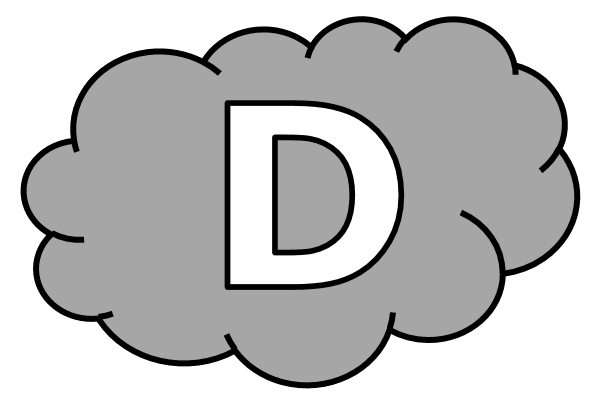 Écris seulement le résultat.CAL 6n°CompétenceScoreÉvaluationÉvaluationÉvaluationÉvaluationSignatureCAL 61Je sais reconnaître les multiples de 20, de 25./5AARECANACAL 62Je sais multiplier un décimal par 10, 100, 1 000./5AARECANACAL 63Je sais ajouter des décimaux inférieurs à 10./5AARECANACAL 64Je connais les tables de multiplication./5AARECANAa)680  .............1 575  .............310  .............2 300  .............825  .............b)3,41 x 10 = ...................7,85 x 100 = ...................2,78 x 1 000 = ...................4,699 x 100 = ...................0,8 x 10 = ...................c)1,4 + 0,5 = ...................3,7 + 1,7 = ...................3,4 + 1,5 = ..................7,8 + 0,3 = ..................2,6 + 2,6 = ...................d)6 x 7 = .............8 x ............. = 64............. x 5 = 253 x 9 = .............8 x ............. = 72